ПОБЕДИТЕЛИ  КОНКУРСА  «ЛУЧШИЙ КЛАСС - 2012»  МБОУ «БЕРДИГЕСТЯХСКАЯ СОШ ИМ.С.П.ДАНИЛОВА»11 «А» КЛАСС В КИТАЕ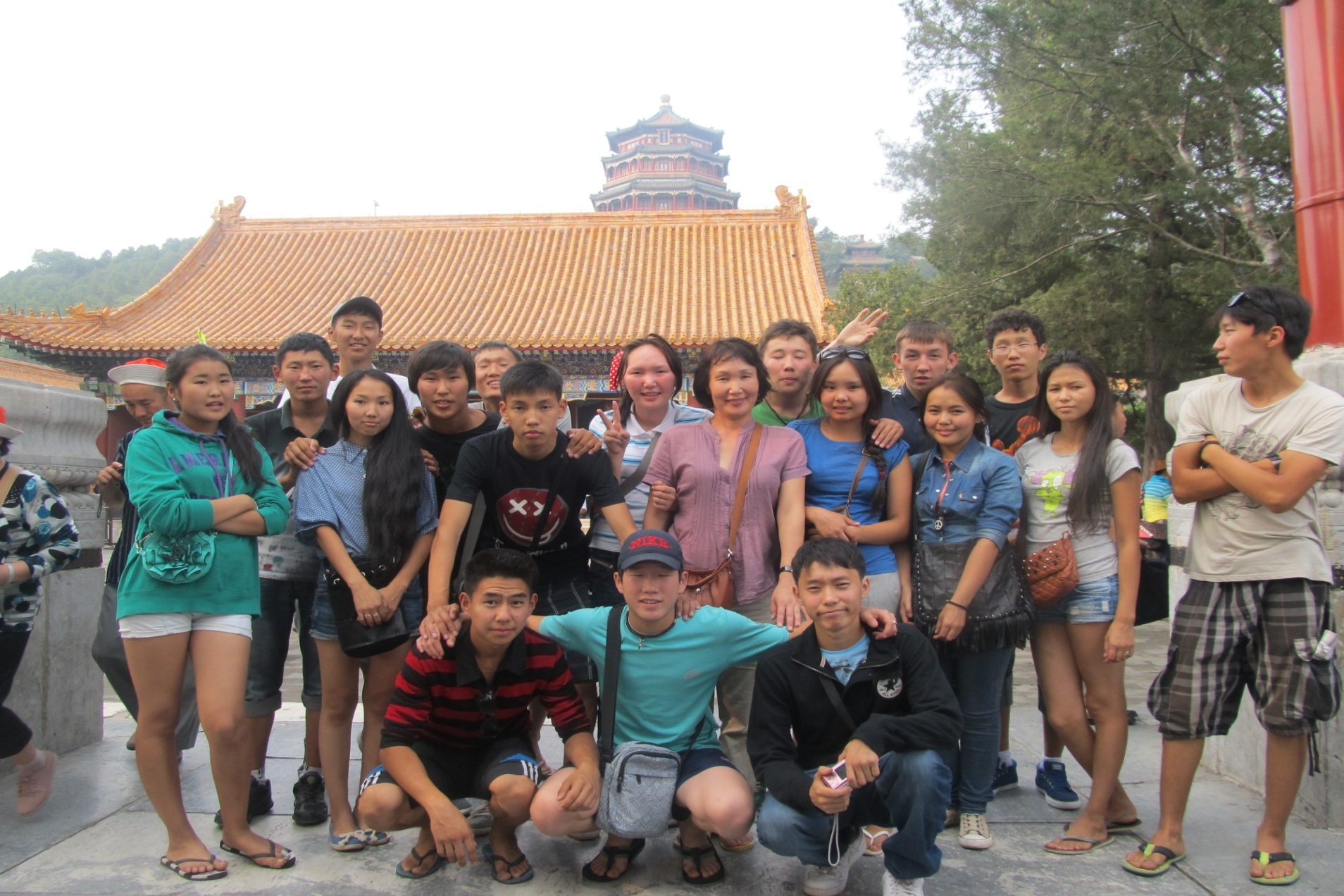 